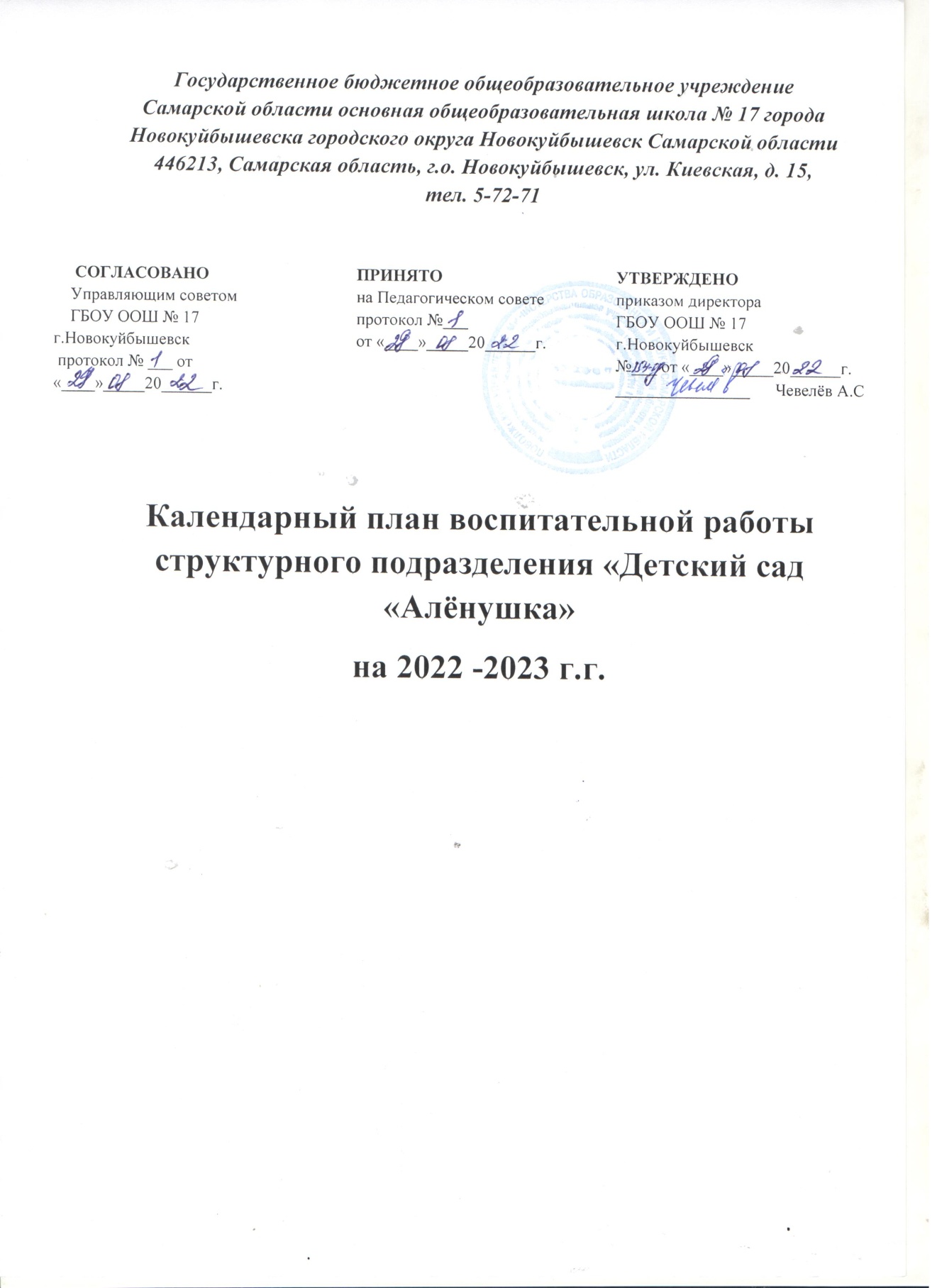 СентябрьОктябрьНоябрьДекабрьЯнварьФевральМартАпрельМайНаправление деятельности (модули)Название мероприятияГруппыОтветственныеТрадиции детского садаПраздник «День знаний»Все группыЗаведующий, ст. воспитатель, муз. руководитель, воспитателиОрганизация образовательной деятельностиРазработка педагогами конспектов ООД, направленных на воспитание дошкольниковВсе группыВоспитателиМузейная педагогикаРазработка методического обеспечения и пополнение материально-технического обеспечения мини-музеевВсе группыЗаведующий, ст. воспитатель, воспитателиРанняя профориентацияРазработка проектов по ранней профориентации детейСтаршая и подготовительная группаВоспитателиВзаимодействие с родителямиАнкетирование родителей по темам:Все группыВоспитателиПсихолого-педагогическое сопровождениеТестирование воспитанников Старшая и подготовительная группаПедагог-психологПсихолого-педагогическое сопровождениеАдаптация вновь прибывших воспитанников к детскому садуВсе группыСт. воспитатель, специалисты, воспитателиНаправление деятельности (модули)Название мероприятияГруппыОтветственныеТрадиции детского сада«День именинника»Все группыВоспитателиТрадиции детского садаРазвлечение «Мой друг-Светофор»Средние, старшие, подготовительныеВоспитателиОрганизация образовательной деятельностиВикторина «Юные экологи»Подготовительные группыВоспитателиОрганизация образовательной деятельностиОрганизации серии мероприятий по познавательно-исследовательской деятельности и экспериментированиюВсе группыВоспитателиМузейная педагогикаЭкскурсии по мини-музею и музейным экспозициям ДОО: ознакомление с экспонатами. Все дошкольные группы ВоспитателиРанняя профориентацияФоторепортаж «Профессия моих родителей» Старшая и подготовительная группаВоспитателиВзаимодействие с родителямиРодительские собрания (очные и дистанционные)Все группыЗаведующий, ст. воспитатель воспитателиПсихолого-педагогическое сопровождение«Игры с детьми на установление контакта»Все группыПедагог-психологНаправление деятельности (модули)Название мероприятияГруппыОтветственныеТрадиции детского садаПраздник «День народного единства»Все дошкольные группыСт. воспитатель, муз. руководитель, воспитатели	Развлечение	«День отца»Все дошкольные группыСт. воспитатель, муз. руководитель, воспитателиВыставка рисунков ко Дню Матери «От чистого сердца, простыми словами»Все дошкольные группыВоспитателиОрганизация образовательной деятельностиОткрытые занятия по познавательно-исследовательской деятельности (экология)Все дошкольные группыВоспитателиМузейная педагогика«Творческая мастерская» -изготовление макетов для мини-музеевВсе дошкольные группыВоспитателиРанняя профориентацияКвест-игра «Кто работает в детском саду?»Старшая и подготовительная группаСт.воспитатель, воспитателиВзаимодействие с родителямиМастер-класс «Формы и методы нравственного воспитания детей». Средняя, старшая, подготовит. ВоспитателиСредние, старшие, подготовительныеВоспитатели, специалисты, ст. воспитательПсихолого-педагогическое сопровождениеОпределение готовности детей к школьному обучению Подготовительная группа Педагог-психологОбследование детей 4-5 летСредние группыПедагог-психологНаправление деятельности (модули)Название мероприятияГруппыОтветственныеТрадиции детского сада «Новогодние приключения»Все группыМуз. руководительВоспитателиКонкурс «Мое любимое животное Самарского края»Старшая и подготовительная группавоспитателиАкция «Новогодняя игрушка»Средние, старшие, подготовительныеВоспитатели, Организация образовательной деятельностиПроведение тематических мероприятий в различных формах по ознакомлению детей с нормами и моральными, нравственными ценностями, принятыми в обществе.Все дошкольные группыВоспитатели, специалистыМузейная педагогикаВиртуальная экскурсия по музеям российских городовВсе дошкольные группыВоспитателиРанняя профориентацияКонкурс «Будущие профессионалы 5+»Старшие и подготовительные группыЗаведующий, ст. воспитатель, воспитателиВзаимодействие с родителямиСовместное изготовление поделок для выставки «Мастерская Деда Мороза»Все группыВоспитателиПсихолого-педагогическое сопровождениеИгры на чувственное восприятиеВсе группыПедагог-психологНаправление деятельности (модули)Название мероприятияГруппыОтветственныеТрадиции детского садаЭкологическая акция «Кормушка»Все дошкольные группыВоспитателиРазвлечение «Гуляют ребятки в зимние святки»Старшие и подготовительные группыМуз.руководительвоспитателиНеделя  «Зимние игры и забавы».Все группыВоспитателиОрганизация образовательной деятельностиПроведение тематических мероприятий по воспитанию дружеских взаимоотношений между детьми, уважительного отношения к окружающим людямВсе группыВоспитателиМузейная педагогикаПроект «Самарский край- мой край родной»Старшие и подготовительные группывоспитателиРанняя профориентацияИзготовление атрибутов к играм, лэпбуков, элементов костюмов в «Мастерской профессий»Старшие и подготовительные группывоспитателиВзаимодействие с родителямиКонсультирование родителей по организации выходного дня с ребенком в зимнее время года.Все группыВоспитатели, ст. медсестраПсихолого-педагогическое сопровождениеБеседа с детьми «Учимся дружить»Все дошкольные группыПедагог-психологНаправление деятельности (модули)Название мероприятияГруппыОтветственныеТрадиции детского садаТематический праздник «Защитники Отечества» ( с приглашением учащихся ВСШ «Отчизна».Младшие группыМуз. руководитель, воспитателиВоенно-спортивная игра«Зарница», посвященная «Дню защитника Отечества»Средние, старшие, подготовительныеСт.воспитатель, воспитатели, специалистыВыставка рисунков «Наши папы удалые».Все дошкольные группыВоспитатели, родителиОрганизация образовательной деятельностиПроведение тематических мероприятий по ознакомлению с героической историей и государственными символами России.Все дошкольные группывоспитатели, специалистыМузейная педагогика	Организация выставки «Служу, Отечеству»Средние, старшие, подготовительныеСт.воспитатель, воспитатели, Ранняя профориентацияОткрытые мероприятия по организации профориентационных игр (сюжетно-ролевых, настольных, дидактических, подвижных, игрквестов, игр- драматизаций).Старшие, подготовительные группыСт.воспитатель, воспитатели, специалистыВзаимодействие с родителямиПедагогический тренинг с родителями: «Способы решения нестандартных ситуаций в вопросах нравственного воспитания детей»Средние, старшие, подготовительныеСпециалистыПсихолого-педагогическое сопровождениеБеседа «Учимся общаться»Средние, старшие, подготовительныеПедагог-психологНаправление деятельности (модули)Название мероприятияГруппыОтветственныеТрадиции детского садаТворческие мастерские «Подарок для мамочки».Все группыВоспитатели	Тематические развлечения  «Для милых мам»Все группыВоспитатели, муз. руководительФольклорное развлечение «Широкая Масленица».Все группыВоспитатели, муз. руководительОрганизация образовательной деятельности«Театральная неделя»-показ мини-спектаклей, театральных инсценировокВсе группыВоспитатели, специалистыМузейная педагогикаКонкурс на лучшего экскурсовода среди детей группы и детского сада «Я покажу тебе музей».Старшие и подготовительные группыСт. воспитатель, воспитателиРанняя профориентацияКонкурс «Маленькие поварята»Старшие и подготовительные группыСт. воспитатель, воспитателиВзаимодействие с родителямиСтраницы семейных альбомов…(обмен опытом семейного воспитания)Все дошкольные группыСт. воспитатель, воспитателиПсихолого-педагогическое сопровождениеОбследование детей 6-7 летПодготовительная группа Педагог-психологНаправление деятельности (модули)Название мероприятияГруппыОтветственныеТрадиции детского садаРазвлечения и досуги по теме космосВсе дошкольные группыСт. воспитатель, воспитателиАкция «Чистые участки- чистый детский сад»Все группыЗавхоз, ст. воспитатель, воспитатели, специалистыАкция «Эко-книга» - сбор макулатурыВсе группыЗавхоз, ст. воспитатель, воспитатели, специалистыОрганизация образовательной деятельностиНеделя экологических знанийВсе дошкольные группыСт. воспитатель, воспитателиМузейная педагогика	Пополнение музейной экспозиции «Неизведанный космос»Все дошкольные группыСт. воспитатель, воспитателиРанняя профориентацияДетско-родительский проект «Все профессии важны -все профессии нужны»Старшие и подготовительные группыСт. воспитатель, воспитателиВзаимодействие с родителямиРодительская конференция на тему «Эффективные практики семейного воспитания»Все группыЗаведующий, ст. воспитатель, воспитатели, специалистыПсихолого-педагогическое сопровождениеРешение ситуативных задач «Как бы я поступил, если…»Старшие  и подготовительные группыПедагог-психологНаправление деятельности (модули)Название мероприятияГруппыОтветственныеТрадиции детского садаВыставка детских рисунков «Этих дней не смолкнет слава»Все дошкольные группыСт. воспитатель, воспитателиПраздник «День Победы»Все дошкольные группыСт. воспитатель, воспитателиАкция «Бессмертный полк»Все дошкольные группыСт. воспитатель, воспитателиСмотр-конкурс по подготовке к летнему оздоровительному сезонуВсе группыСт. воспитатель, воспитатели, завхозОрганизация образовательной деятельностиПроведение воспитательно-образовательных мероприятий нравственно-патриотической направленности, к Дню Победы.Все дошкольные группыСт. воспитатель, воспитателиМузейная педагогикаПополнение музейной экспозиции «Герои Отечества»Все дошкольные группыСт. воспитатель, воспитателиРанняя профориентацияПоказ сюжетно-ролевых игр Все дошкольные группыСт. воспитатель, воспитателиВзаимодействие с родителямиСпортивный праздник «Мы со спортом дружим»Все дошкольные группыСт. воспитатель, воспитателиПсихолого-педагогическое сопровождениеКонсультирование родителей «У школьного порога»Подготовительные группыПедагог-психолог